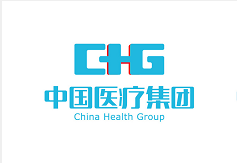 China Health Group Inc.中國醫療集團有限公司（以「萬全醫療集團」名稱在香港經營業務）(於開曼群島註冊成立之有限公司)(股份代號: 08225)補充公告董事變更和董事會委員會組成的變更茲提述中國醫療集團有限公司（「本公司」）於二零二四年二月五日公佈的董事變更和董事會委員會組成的變更的公告（以下簡稱為「該公告」）。除本公告另有界定者外，本公告所用辭彙與該公告所界定者具有相同涵義。關於董事任職勝任力的相關經歷被要求補充披露，本公司謹此對該公告中關於“伍先生和王博士的簡歷如下：……”作進一步補充說明。伍霜駟先生(「伍先生」)畢業於清華大學和美國夏威夷大學，並於夏威夷大學商學院取得MBA學位（財經方向），其本科和碩士都系統的學習過財務分析、財務管理、財務審計及金融等課程，具有相關的財務管理專業知識。其曾在天津暖流企業管理諮詢股份有限公司、中體科訓（北京）體育發展有限公司等公司擔任過財務管理、財務總監等職務，同時也在相關的基金公司分管過財務事宜，具有財務相關履職經驗，對於財務管理領域有自己獨特的見解。   王大軍博士(「王博士」)曾在華爾街就職於美國高盛投資銀行及德意志聯邦銀行任副總裁及高級分析師。王博士具有三十多年跨國界和跨產業的戰略規劃和商業拓展及投融資運營的豐富經驗，是中國引進的“高精尖”A類外籍專家，同時也是兼具金融投資、生物醫藥等多行業的經營管理的複合型人才，尤其是在生物醫藥領域投融資及企業戰略諮詢方面擁有豐富的實戰經驗。                                                     承董事會命      中國醫療集團有限公司                                                        	郭夏                                                        主席  香港，二零二四年二月十五日